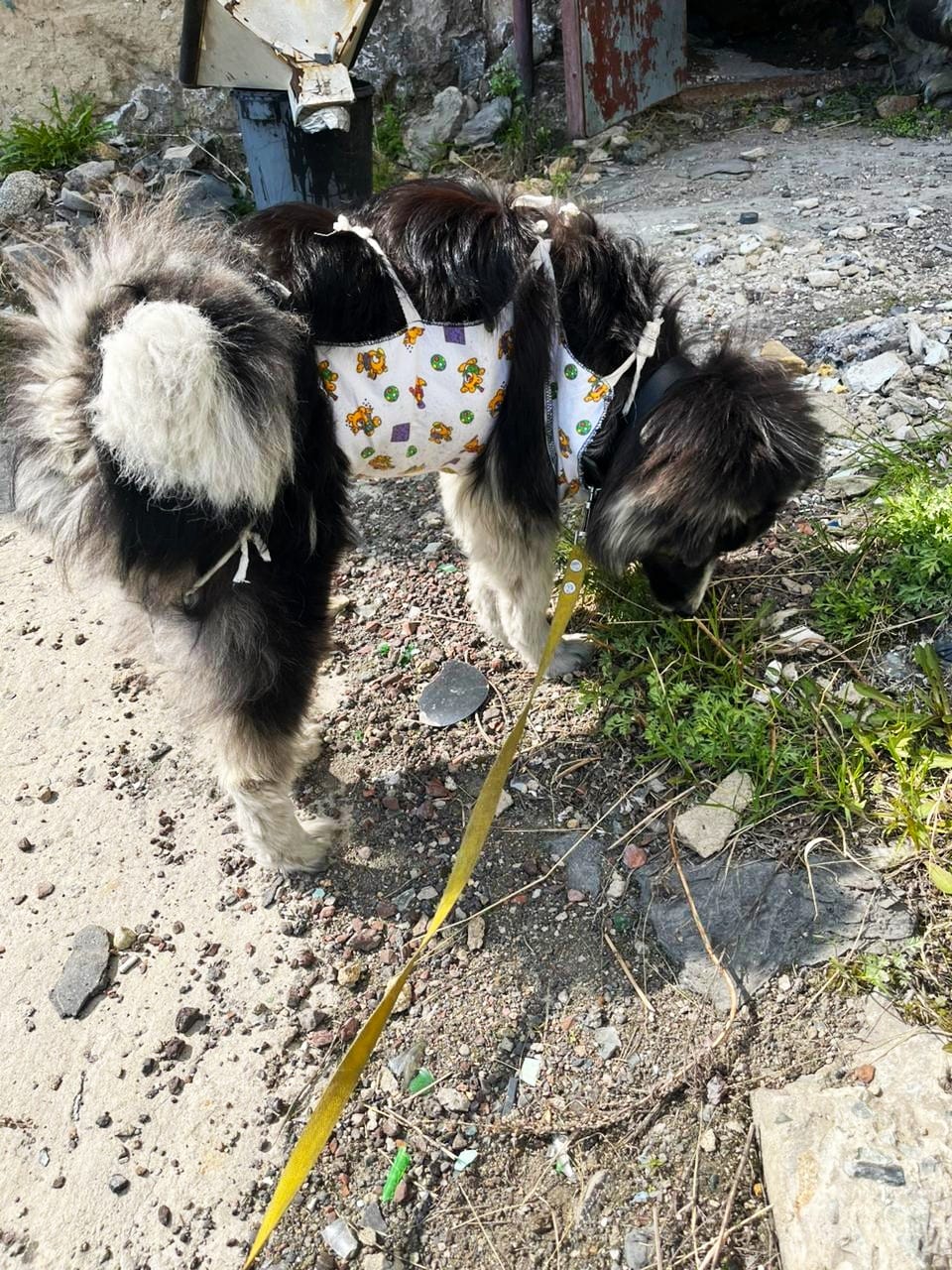  Акт N   10отлова безнадзорных животныхИП Безгина О.В. ОГРНИП 322490000008097, именуемый в дальнейшем "Исполнитель", в лице Безгиной О.В.(должность, Ф.И.О.), действующей на основании Контракта № 08476-6МЗ/2023 от 01.04.2023(Устава, доверенности, паспорта), в соответствии с Договором оказания услуг по отлову безнадзорных животных от "___"___________ ____ г. N _____ (далее - Договор) составил_ настоящий Акт о нижеследующем:1. На основании Заказа-наряда Заказчика от "___"___________ ____ г. N ____ Исполнитель в лице Ловца (автомобиль: марка UAZ , госномер B359КА49) на территории пгт.Омсукчан произвел отлов безнадзорного животного.Категория животного: собакаИдентификационная метка (способ и место нанесения): визуальная ушная метка №  0565Государственный регистрационный номер (ГСИЦ) _________________.Пол: сукаПорода: безпороднаяОкрас: черно-серо-белыйШерсть: длинная,  густая Уши: висячиеХвост: : загнутыйРазмер: 17 кгВозраст:  3 годаОсобые приметы:  нетЦель отлова: лечение рваной раны молочной железы,  стерилизация , вакцинация против бешенства2. Животное помещено в муниципальный приют Омсукчанского городского округа по адресу: ул.Строителей 63. Настоящий Акт составлен в 2 экземплярах, имеющих одинаковую юридическую силу, по одному для «Заказчика» и «Исполнителя»КАРТОЧКАучета животного и проведения ветеринарных мероприятийN 10  от "24" апреля 2023 г.                       ┌────────────────────┐                       │                    │                       │   ФОТО животного                   │                       │                    │                       └────────────────────┘1. Сведения о животном: ____________________________________________________________1.1. Вид животного: ___собака1.2. Пол животного: сука1.3. Кличка животного:  Зефирка1.4. Предполагаемый возраст животного: 3 года1.5. Порода: безпородная1.6. Окрас: черно-серо-белый1.7. Описание: -1.8. Особые приметы: нет1.9. Вес животного: 17 кг1.10. Адрес или район проживания животного, дата отлова:пгт . Омсукчан, 24.04.2023 г., дворовая территория пер. Комсомольский 11.11. Дополнительная информация о животном: собака отловлена по причине гнойной рваной раны молочной железы 2. Сведения о владельце, приюте (нужное подчеркнуть): 2.1. Фамилия, имя, отчество владельца: ________________________________________________2.2. Адрес: ________________________________________________________________________2.3. Телефон: ______________________________________________________________________2.4. Приют: для бездомных животных пгт. Омсукчан2.5. Фамилия, имя, отчество представителя приюта: __Безгина О.В.2.6. Адрес приюта: пгт. Омсукчан ,ул. Строителей 62.7. Телефон: +791485727113. Идентификация животного: ________________________________________________________3.1. Номер клейма: _________________________________________________________________3.2. Номер подкожного чипа: ________________________________________________________3.3. Номер визуальной ушной бирки: 05653.4. Номер электронной ушной бирки: _________________________________________________4. Первичный клинический осмотр животного без владельца (согласно N п/п журнала осмотра отловленных животных) N 10 от "24" апреля 2023 г.4.1. Заключение о состоянии здоровья животного: животное больное (глубокая, гнойная рваная рана молочной железы ), назначено симптоматическое  лечение , рана зашита во время операции овариогистерэктомии5. Сведения о проведенных ветеринарных мероприятиях:5.1. Обработка от эко- и эндопаразитов: 25.04.2023(дата)5.2. Вакцинация от бешенства: 25.04.2023(дата)6. Сведения о проведенной операции по стерилизации (кастрации):6.1. Дата операции: 26.04.2023 г.6.2. Тип операции: овариогистерэктомия7. Эвтаназия: ______________________________________________________ (дата)8. Причина эвтаназии: _____________________________________________________9. Помощь ассистента при проведении ветеринарных мероприятий:  НЕТ (нужное подчеркнуть)	Акт N 10Стерилизации (кастрации) безнадзорного животногоИП Безгина О.В. ОГРНИП 322490000008097, именуемый в дальнейшем "Исполнитель", в лице Безгиной О.В.(должность, Ф.И.О.), действующей на основании Контракта № 08476-6МЗ/2023 от 01.04.2023(Устава, доверенности, паспорта), в соответствии с Договором оказания услуг по отлову безнадзорных животных от "___"___________ ____ г. N _____ (далее - Договор) составил_ настоящий Акт о нижеследующем:  1. На основании Заказа-наряда Заказчика от "___"___________ ____ г. N ____ Исполнитель в лице Ловца (автомобиль: марка UAZ , госномер B359КА49) на территории пгт.Омсукчан произвел отлов безнадзорного животного...Категория животного: собака(нужное подчеркнуть).Идентификационная метка (способ и место нанесения): визуальная ушная бирка № 0565Государственный регистрационный номер (ГСИЦ) ___________________.Пол: сукаПорода: безпороднаяОкрас: черно-серо-белыйШерсть:   очень густая, длиннаяУши: висячиеХвост: загнутыйРазмер: 17 кгВозраст: 3 годаОсобые приметы: нетЦель отлова: лечение гнойной рваной раны молочной железы, стерилизация, вакцинация2. Животное помещено в временную передержку для бездомных животных по адресу: пгт.Омсукчан,ул.Строителей 63. "26"апреля 2023 г. животному произведена операция по стерилизации ветеринарным врачом Безгиной О.В.(Ф.И.О.) в стационаре ул.Строителей 64. Настоящий Акт составлен в __2____ экземплярахВрач:Безгина О.В./__________________ (подпись/Ф.И.О.)АКТприема-передачи животного собственнику (или новому владельцу)N 1  от "15"   мая 2023 г.Передержка для бездомных животных администрации Омсукчанского ГО,                            (наименование приюта)расположенный по адресу: пгт.Омсукчан, ул.Строителей 6передает собственнику:Вид  животного  и  его  возрастная  группа:  собакаПол:   сука.      Окрас:  черно-серо-белыйВес:  17 кг. Шерсть:   очень густая , длиннаяГод и месяц рождения (примерно):   3 года   Кличка: ЗефиркаНаличие идентификационной метки: ушная бирка № 0565Карточка учета животного N 10   от "24" апреля 2023 г.Заявление на  передачу животного N 1   от "15" мая   2023 г.Специализированная организация                    ВладелецРуководитель (уполномоченное лицо)_________________  _______________                     Тимончук А.С.      _____________    (подпись)         (Ф.И.О.)              М.П.                                                     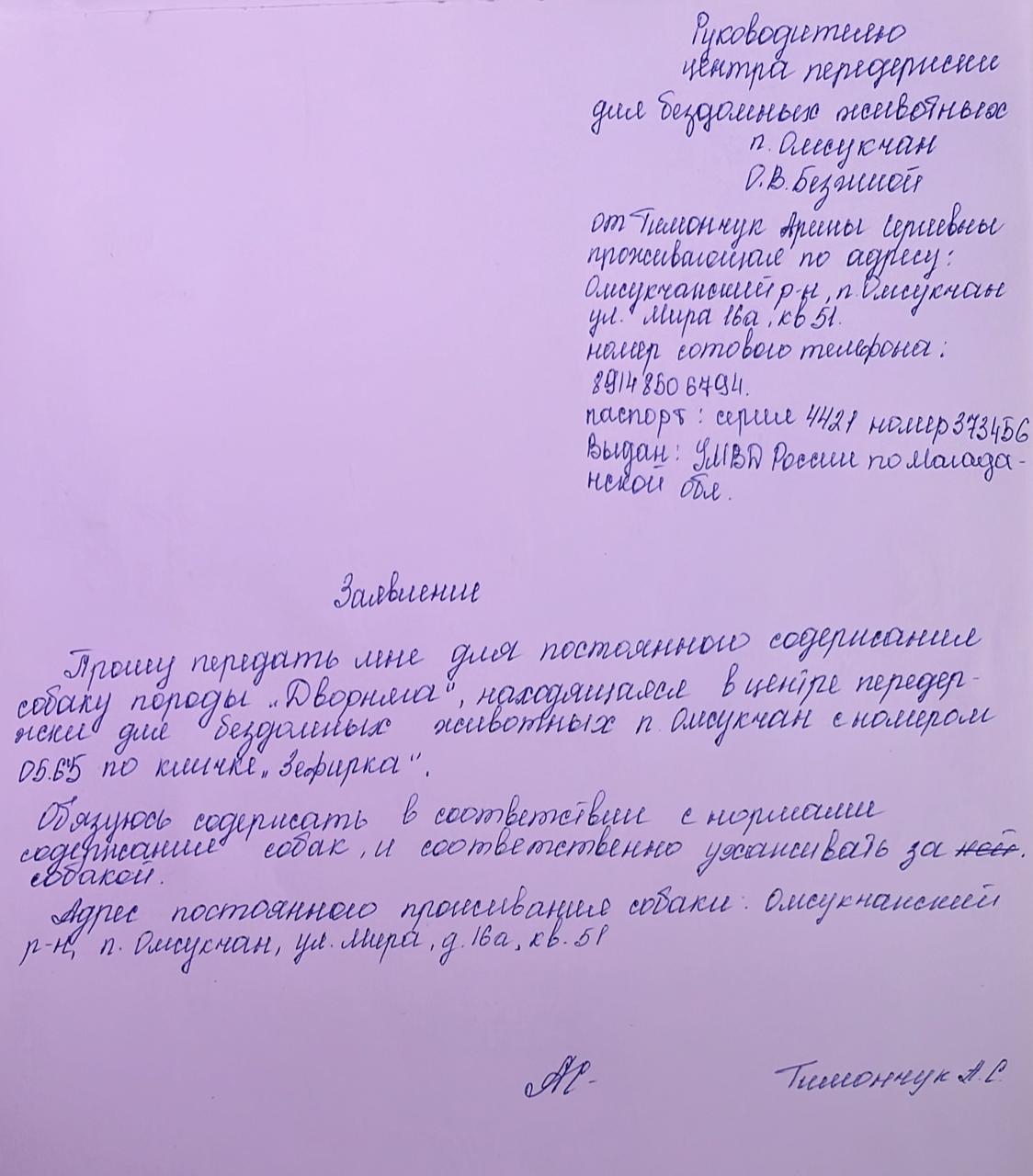 Пгт.Омсукчан"24" апреля 2023г.Ловец:Исполнитель:________Безгина О.В. (подпись/Ф.И.О.)_______/Безгина О.В.(подпись/Ф.И.О.)Подпись ветеринарного врача (фельдшера), проводившего ветеринарные мероприятияПодпись ветеринарного врача (фельдшера), проводившего ветеринарные мероприятияПодпись ветеринарного врача (фельдшера), проводившего ветеринарные мероприятия(подпись)(Ф.И.О.)Пгт.Омсукчан"26" апреля 2023г.Ф.И.О. гражданина, гражданкиТимончук Арина СергеевнаАдрес гражданина, гражданкиПгт.Омсукчан,ул.Мира 16-А,кв.51Контактный телефон гражданина, гражданки+79148506794